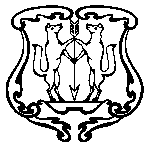 АДМИНИСТРАЦИЯ ГОРОДА ЕНИСЕЙСКАКрасноярского края                                     РАСПОРЯЖЕНИЕ  «05_»  05 _ 2017 г.		          г.Енисейск 			                     №  533-р		О создании Рабочей группы по подготовке к 400-летию города Енисейска в 2019 году «Енисейск-400»В рамках подготовки к празднованию юбилея города Енисейска, подпрограммы «Подготовка к 400-летию города Енисейска в 2019 году» на 2015-2019 годы государственной программы Красноярского края «Развитие культуры и туризма», на основании Федерального закона от 06.10.2003 № 131-ФЗ "Об общих принципах организации местного самоуправления в Российской Федерации", руководствуясь ст.ст. 8, 37, 39, 43, 46 Устава города Енисейска:1. Создать Рабочую группу по подготовке к 400-летию города Енисейска в 2019 году «Енисейск-400».2. Утвердить Положение о Рабочей группе по подготовке к 400-летию города Енисейска в 2019 году «Енисейск-400», состав Рабочей группы согласно приложениям 1, 2.3. В срок до 16 мая 2017 г. разработать План мероприятий по подготовке к 400-летию города Енисейска в 2019 году (ответственный - заместитель главы города по строительству и архитектуре В.В. Никольский).4. Опубликовать настоящее распоряжение в газете "Енисейск-Плюс" и разместить на официальном интернет-портале органов местного самоуправления http://eniseysk.com/.5. Распоряжение вступает в силу на следующий день с момента его опубликования.6. Контроль за исполнением распоряжения возложить на первого заместителя главы города Патюкова О.А.Глава города							   		И.Н. АнтиповПриложение № 1к распоряжению администрации городаот «_05_» __05__ 2017 г. №__533_-рПОЛОЖЕНИЕО РАБОЧЕЙ ГРУППЕ «ЕНИСЕЙСК-400»I. ОБЩИЕ ПОЛОЖЕНИЯ1. Рабочая группа по подготовке к 400-летию города Енисейска в 2019 году «Енисейск-400» создана в целях организации подготовки к 400-летию города Енисейска в 2019 году.2. Рабочая группа «Енисейск-400» в своей деятельности руководствуется законами и иными правовыми актами Российской Федерации, правовыми актами Красноярского края и города Енисейска, а также настоящим Положением.3. Рабочая группа «Енисейск-400» является совещательным органом при администрации города, в состав Рабочей группы входят руководители органов администрации города, муниципальных предприятий и учреждений, депутаты городского Совета, представители общественности.Рабочая группа «Енисейск-400» взаимодействует с Рабочей группой для подготовки предложений по разработке проекта программы к празднованию 400-летия города, утвержденной распоряжением правительства Красноярского края № 144-р от 29.02.12 г. (в редакции распоряжения правительства Красноярского края № 385-р от 18.05.12 г.).II. ЗАДАЧИ РАБОЧЕЙ ГРУППЫ4. Разработка и выполнение Плана мероприятий подготовки празднования 400-летия города Енисейска в 2019 году, включая вопросы планового и праздничного благоустройства.5. Обеспечение координации деятельности органов администрации города, муниципальных предприятий и учреждений, депутатов городского Совета, представителей общественности по оперативному решению задач, связанных с подготовкой празднования 400-летия города.6. Определение объемов затрат на проведение мероприятий, предусмотренных программой, и источников их финансирования в целях подготовки соответствующих письменных предложений главе города.7. Организация контроля за проведением мероприятий, предусмотренных концепцией, использованием бюджетных, внебюджетных и спонсорских средств, выделенных на эти цели.III. ОСНОВНЫЕ ФУНКЦИИ РАБОЧЕЙ ГРУППЫ8. Осуществляет общее руководство проведением подготовки празднования 400-летия города Енисейска в 2019 году, его основных мероприятий.9. Разрабатывает и реализует План мероприятий подготовки празднования 400-летия города Енисейска в 2019 году.10. Рассматривает вопросы эффективного расходования выделенных на указанные цели средств.11. Осуществляет иные полномочия, связанные с общим руководством проведения подготовки празднования 400-летия города Енисейска в 2019 году.IV. ПРАВА РАБОЧЕЙ ГРУППЫ12. Рабочая группа «Енисейск-400» в целях реализации стоящих перед ним задач имеет право:а) запрашивать и получать от органов администрации города, муниципальных предприятий и учреждений, депутатов городского Совета, представителей общественности информационные материалы по вопросам, относящимся к компетенции Рабочей группы «Енисейск-400»;б) создавать временные рабочие подгруппы для решения вопросов, относящихся к компетенции Рабочей группы «Енисейск-400»;в) организовывать работу по привлечению средств из внебюджетных источников для финансирования мероприятий по подготовке празднования 400-летия города Енисейска в 2019 году.V. ОРГАНИЗАЦИЯ И ОБЕСПЕЧЕНИЕ ДЕЯТЕЛЬНОСТИ РАБОЧЕЙ ГРУППЫ13. Заседания Рабочей группы «Енисейск-400» проводятся по мере необходимости, но не реже двух раз в месяц.14. Общее руководство деятельностью Рабочей группы «Енисейск-400» осуществляет председатель Рабочей группы. Председатель распределяет обязанности между членами Рабочей группы, координирует их деятельность.15. Повестку дня заседаний, место и порядок их проведения определяет председатель Рабочей группы «Енисейск-400».16. Члены Рабочей группы «Енисейск-400» на заседаниях могут представлять свои предложения по рассматриваемым вопросам.17. Заседание Рабочей группы «Енисейск-400» считается правомочным, если на нем присутствует более половины его членов. Решения Рабочей группы «Енисейск-400» принимаются большинством голосов присутствующих на заседании членов Рабочей группы «Енисейск-400». Решения Рабочей группы «Енисейск-400» оформляются протоколом, который подписывает председатель либо его заместитель, председательствующий на заседании.18. Рабочая группа «Енисейск-400», для решения текущих вопросов и участия в организационных мероприятиях вправе привлекать к участию (приглашать с правом совещательного голоса) представителей органов государственной власти, представителей предприятий, учреждений, организаций, а так же индивидуальных предпринимателей, представителей общественных и религиозных организаций,  граждан.Приложение 2к Распоряжению администрации городаот «05_» __05_ 2017 г. №_533_-рСОСТАВРАБОЧЕЙ ГРУППЫ «ЕНИСЕЙСК-400»Никольский В.В.	 - заместитель  главы  города по строительству и   архитектуре,  председатель Рабочей группы «Енисейск-400»;                Шмик Д.А.		- начальник МКУ «Служба муниципального заказа»,   заместитель  председателя Рабочей группы «Енисейск-400»;Бачина В.А.		- ведущий специалист отдела строительства и архитектуры, секретарь Рабочей группы «Енисейск-400».Члены рабочей группы:Чермных Н.В.		- заместитель главы города по социальным вопросам;Лобанова Н.В.       – заместитель председателя Енисейского городского Совета депутатовТихонова О.Ю.	- руководитель управления социальной защиты населения администрации г. Енисейска;Исмагилов Ш.Г. 	- руководитель финансового управления администрации города ЕнисейскаХасанова И.Х. 	- начальник отдела строительства и архитектуры администрации города Енисейска;Помалейко Н.Г. 	- начальник отдела экономического развития, торговли и предпринимательской деятельности администрации города Енисейска;Ким З.А.		- начальник «МКУ «управление культуры и туризма г.Енисейска»;        Грецкая А.Ю.		- начальник МКУ «Архитектурно-производственная группа» г.Енисейска;        Колесов П.Н. – главный специалист по молодежной политике администрации города Енисейска Камалутдинов Р.Р.	- директор МБУ «Молодежный центр г. Енисейска»;Степанова Н.В.	- депутат Енисейского городского Совета депутатов;Шакиров М.Г.	- депутат Енисейского городского Совета депутатов;Почекутова Н.П.	- главный редактор газеты «Енисейск Плюс».